ГАННІВСЬКА ЗАГАЛЬНООСВІТНЯ ШКОЛА І-ІІІ СТУПЕНІВПЕТРІВСЬКОЇ СЕЛИЩНОЇ РАДИ ОЛЕКСАНДРІЙСЬКОГО РАЙОНУКІРОВОГРАДСЬКОЇ ОБЛАСТІНАКАЗ29.10.2021                                                                                                         № 178с. ГаннівкаПро підсумки проведення дня фізичної культури і спорту, Олімпійського тижня та Всеукраїнського олімпійського уроку в школіВідповідно до наказу директора школи від 09 вересня 2021 року № 130 ««Про організацію і проведення Дня фізичної культури і спорту, Олімпійського тижня та Всеукраїнського олімпійського уроку в районі» з метою пропаганди здорового способу життя, формування в учнівської молоді фізичного й морального здоров’я та залучення до занять фізичною культурою  та спортом якомога більшої кількості дітей та юнацтва в школі з 29 вересня по 20 жовтня проходив Всеукраїнський Олімпійський урок та Олімпійський тиждень «Рух заради здоров’я» Відкриття тижня розпочалося у закладах з  урочистою лінійкою, яку провели вчителі фізичної культури та з повідомленням про заплановані заходи. З учнями 1-2 класів були проведені «Веселі старти», з учнями 5-9 класів був проведений захід  «Першість з волейболу». Класні керівники 1-11 класів провели Олімпійські уроки на тему «Ми – майбутні олімпійці».Учителі фізичної культури Пилипенко О.В., Янишин В.М., Пода Д.В. організували для учнів 5-7 класів квест «У пошуках олімпійського вогню», а для учнів 8-9, 11 класів – відеозустріч  «Зірки українського спорту».Учні початкових класів – вихованці груп продовженого дня протягом тижня здійснили мультиплікаційну подорож у Світ здоров’я. Уже традиційними стали ігри на свіжому повітрі під час перерв для вихованців 1-4 класів.В останній день тижня  проведена підсумкова лінійка і нагороджені найактивніші учасники за підсумками проведення тижня.	На підставі вищевикладеного	НАКАЗУЮ:1.	План проведення дня фізичної культури і спорту, Олімпійського тижня та Всеукраїнського олімпійського уроку в школі вважати виконаним в повному обсязі.2.	За активну творчу участь в організації та проведенні тижня відзначити роботу вчителя фізичної культури Ганнівської загальноосвітньої школи ПИЛИПЕНКО О.В.,  вчителя фізичної культури ЯНИШИНА В.М. філії Іскрівської загальноосвітньої школи І-ІІІ ступенів,  вчителя фізичної культури ПОДУ Я.В. філії Володимирівської загальноосвіт 3. Продумувати нові та сучасні форми проведення тематичних виховних заходів у рамках проведення щорічного Олімпійського тижня та Олімпійського уроку.Постійно пропагувати серед школярів здоровий спосіб життя, проводити роботу щодо підвищення їхньої рухової активності, залучення учнівської молоді до занять фізичною культурою та спортом, використовувати на уроках фізичної культури елементи олімпійських ігор.Класним керівникам 1-11 класів залучати до участі в шкільних спортивних святах та змаганнях батьківську громадськість.Контроль за виконанням даного наказу залишаю за собою.Директор школи                                                                                          О.КанівецьЗ наказом ознайомлені:                                                                         О.ПилипенкоВ.ЯнишинЯ.Пода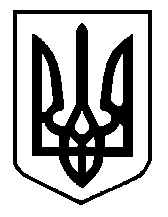 